JARNÝ  ZBER  PAPIERAOD  29.04. – 03.05.2019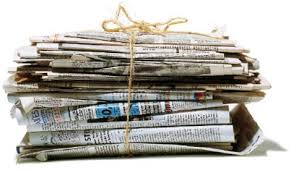 PONDELOK, UTOROK A ŠTVRTOK OD 7.00 – 15.50h a PIATOK OD 7.00 – 10.00hZapojte sa do súťaže v zbere papiera na našej škole!Súťažiť môžu jednotlivci, ale aj triedy a najlepší v zbere budú odmenení.Zviazané noviny, časopisy, letáky, knihy bez pevnej väzby ,nie kartón!, treba  priniesť pri kontajner, ktorý bude umiestnený medzi jedálňou a telocvičňou, kde ho odváži a prevezme p. školník.Akceptovaný bude iba zviazaný papier bez igelitov a kartónov!